LAS RÚBRICAS EN LOS CURSOS EN LÍNEA1.- ¿Desde su experiencia que métodos de evaluación predominan en su práctica docente?Como docente debo realizar una evaluación inicial la cual utilizo para diagnosticar el estado real de mi grupo; posteriormente  realizó evaluaciones durante el proceso educativo con las que  pretendo analizar si mi estrategia se encontró bien definida e identificar mis deficiencias para mejorar mi enseñanza. Por último evaluó el producto  en el cual se interpretaran los niveles del logro en mis objetivos tanto durante el desarrollo del programa educativo como al término del mismo.Por lo que respecta a mi experiencia docente me encuentro en una disyuntiva puesto que el sistema educativo mexicano se inclina por una evaluación sumativa puesto que solo se evalúa cuantitativamente y no se analizan las cualidades de los alumnos; aunque se me exige entregar solo una calificación evalúo diversos aspectos cualitativos pero antes debo detectar las necesidades o problemas educativos y ubicarlos en un contexto a fin de diseñar objetivos específicos para elaborar y modificar un programa instruccional;, basándome a esto es como asigno calificaciones pero lo que más me interesa como docente es la asimilación de conocimientos por parte de mis alumnos.2.- ¿Qué es una rúbrica?Son guías de puntaje que permiten describir el grado en el cual un aprendiz está ejecutando un proceso o un producto en otras palabras la rúbrica es una serie de criterios y estándares ligados a los objetivos de aprendizaje, para evaluar la actuación de los alumnos, respecto a una tarea en particular sirviendo de herramienta o estrategia, especie de matriz o guía, donde se indican los niveles, criterios cualitativos, cuantitativos o mixtos relacionados al desempeño de los estudiantes, durante el desarrollo de un problema/proyecto/producto.Aspectos Importantes:Están basadas en criterios de desempeño claro y coherente.Son usadas para evaluar los productos y los procesos de los estudiantes.Son descriptivas más que numéricas.Ayudan al estudiante a supervisar y criticar su propio trabajo.Coadyuvan a eliminar la subjetividad en la evaluación.No son listas de cotejo.El uso de la rúbrica fortalece el aprendizaje cooperativo, el aprendizaje basado en proyectos y el aprendizaje apoyado en la práctica comunitaria.  Cuenta con los principios básicos de la evaluación convencional: validez, confiabilidad, flexibilidad e imparcialidad.3.- ¿Qué relación existe entre el uso de una rúbrica y el desarrollo de competencias?La rúbrica es el método de evaluación ideal para los cursos en línea bajo una perspectiva de formación basada en competencias. Debido a que desarrolla:La autoevaluación.Compartir criterios de evaluación antes de trabajar en ellos.Documentar el crecimiento del individuo; en lugar de comparar a los estudiantes entre síHacer énfasis en las fortalezas de los estudiantes en lugar de las debilidadesA través de la rúbrica se pueden otorgar criterios evaluativos-cuantitativos, cualitativos o mixtos, para López Carrasco, (2009) la rúbrica en realidad es una evaluación auténtica enfocada a promover el aprendizaje de los alumnos a través de las competencias. La estructura de la rúbrica permite retroalimentar de forma inmediata el aprendizaje del alumno, ya que éste podrá conocer el nivel de desempeño a lo largo de sus actividades, de tal forma que permite que los novatos a través del tutelaje y utilizando una rúbrica lleguen a ser un expertos. En consecuencia mejoren paulatinamente sus competencias.Cabe mencionar que existe en recurso en internet que nos servirá de apoyo en la elaboración de rúbricas  http://rubistar.4teachers.orgLa siguiente rúbrica se ha elaborado con la finalidad  de  evaluar  a   los compañeros que participan en el Foro 5 y se encuentran  cursando la maestría en Nuevas Tecnologías para el Aprendizaje. Los criterios a evaluar son 4. Excelente, 3. Buen trabajo, 2. Aceptable, 1. Necesita mejorar.RUBRICA PARA EVALUACIÓN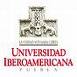 Nombre del Alumno: ___________________________________________Nombre de quien evalúa: _______________________________________Puntaje: ____________ fecha: ________________CATEGORÍASExcelenteBuen TrabajoAceptableNecesita MejorarPUNTAJECATEGORÍAS3 points 4 puntos2 points 3 puntos1 point 2 puntos0 points 1 puntoPUNTAJECalidad de información. La información generada por el alumno está claramente relacionada con el tema.La información generada por el alumno da respuesta al planteamiento de los temas.La información no da una respuesta clara concisa al planteamiento del tema.La información planteada no tiene correlación con las ideas principales del texto.Research and  Information-SharingDominio del tema en el curso.Demuestra excelencia en el manejo de conceptos clave.Muestra evidencia de comprender la mayoría de los conceptos.Tiene conocimiento superficial del material analizado.Tiene conocimiento deficiente del material analizado.Participación en el aprendizaje colaborativo.Crítica constructiva- mente el trabajo de otros.Es capaz de disentir o coincidir en ciertos aspectos.Rara vez expresa su propia opinión sobre los temas discutidos.Nunca expresa su opinión sobre los temas vistos.Sustento teórico de sus opiniones.Provee evidencias que apoyan sus opiniones de acuerdo con su experiencia y lecturas previas del material.Tiene habilidad básica para apoyar sus opiniones y demuestra conocimiento del  material de estudio.Su aportación está mal estructurada;  puesto que no se demuestra un manejo adecuado de la información.No aporta evidencias que apoyen sus opiniones o su manejo de información es deficiente.Calidad de los aportes.Sus contribuciones son relevantes, de alto contenido e invitan a la reflexión.Participa de forma regular en la discusión con aportes interesantes.Ofrece puntos de vista cortos superficiales o irrelevantes.Sus contribuciones no son analíticas; ni favorecen sus aportaciones.Investigación e intercambio de información.Aporta información relevantey útil para los integrantes del grupo.Normalmente proporciona información e ideas útiles para los integrantes del grupo.A veces proporciona información e ideas para los integrantes del grupo.Casi nunca se proporciona información útil o ideas para el grupo.Estructura de la escritura gramatical y ortográfica.El texto no contiene errores de gramática, de capitalización puntuación y Ortografía.El texto tiene algunos errores de gramática, capitalización puntuación y ortografía que requieren menor edición y revisión.El texto tiene errores de gramática, capitalización puntuación y ortografía que requieren la edición y revisión (4 o más errores).El texto tiene muchos errores de gramática, de capitalización puntuación y la ortografía de edición que requieren mayor revisión (más de 6 errores).Cumplimiento de tareas.Presenta trabajos de gran calidad siempre a tiempo.Alguno de sus trabajos no reflejan el mayor esfuerzo o no se entregaron a tiempo.La mayoría de sus trabajos podrían mejorarse y ser entregados en los plazos establecidos.No presenta los trabajos establecidos en tiempo y forma.